Purpose:	The HICS 206 - Staff Medical Plan addresses the treatment plan for injured or ill staff                       members and / or volunteers. The HICS 206 provides information on staff treatment areas,               resources on-hand, transportation services, and special instructions. ORIGINATION:	Prepared by the Logistics Section Employee Health and Well-Being Unit Leader COPIES TO:	Duplicate and provide to all recipients as part of the Incident Action Plan (IAP). Information	from the plan pertaining to staff treatment areas and special instructions may be noted                        on the Assignment List (HICS 204). All completed original forms must be given to the              Documentation Unit Leader.Notes:	If additional pages are needed, use a blank HICS 206 and repaginate as needed. Additions may be made to the form to meet the organization’s needs.1. Incident Name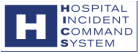 1. Incident Name2. Operational Period   (#                   )       DATE:     FROM: ______________________________    TO: ______________________________     TIME:        FROM: ______________________________    TO: ______________________________2. Operational Period   (#                   )       DATE:     FROM: ______________________________    TO: ______________________________     TIME:        FROM: ______________________________    TO: ______________________________2. Operational Period   (#                   )       DATE:     FROM: ______________________________    TO: ______________________________     TIME:        FROM: ______________________________    TO: ______________________________3. Treatment Areas3. Treatment Areas3. Treatment Areas3. Treatment AreasArea NameLocationLocationUnit / Team Leader 
Contact number / ChannelUnit / Team Leader 
Contact number / Channel4. Resources On Hand (numbers)4. Resources On Hand (numbers)4. Resources On Hand (numbers)4. Resources On Hand (numbers)StaffTransportation DevicesMedicationSuppliesMD/DO  Litters  PA/NP Portable Beds RN/LPN Gurneys Technicians/canWheelchairs Ancillary/Other Evac. Assist Devices5. Transportation (indicate air or ground)5. Transportation (indicate air or ground)5. Transportation (indicate air or ground)5. Transportation (indicate air or ground)5. Transportation (indicate air or ground)5. Transportation (indicate air or ground)5. Transportation (indicate air or ground)5. Transportation (indicate air or ground)Ambulance, Bus, Van, Private Vehicle, AirAmbulance, Bus, Van, Private Vehicle, AirLocationLocationLocationContact Number / FrequencyContact Number / FrequencyLevel of Service ALS   BLS ALS   BLS ALS   BLS ALS   BLS ALS   BLS6. Alternate Care Site(s)6. Alternate Care Site(s)6. Alternate Care Site(s)6. Alternate Care Site(s)6. Alternate Care Site(s)6. Alternate Care Site(s)6. Alternate Care Site(s)6. Alternate Care Site(s)FACILITY NAMEFACILITY NAMEFACILITY NAMEADDRESSADDRESSADDRESSCONTACT NUMBER / FREQUENCYSPECIALTY CARE (SPECIFY)SPECIALTY CARE (SPECIFY)7. Special Instructions7. Special Instructions7. Special Instructions7. Special Instructions7. Special Instructions7. Special Instructions7. Special Instructions7. Special Instructions8. Prepared by   PRINT NAME: ___________________________________________________     DATE/TIME: _____________________________________________________        PRINT NAME: ___________________________________________________     DATE/TIME: _____________________________________________________        PRINT NAME: ___________________________________________________     DATE/TIME: _____________________________________________________        SIGNATURE: ___________________________________________________   facility: ______________________________________________________  SIGNATURE: ___________________________________________________   facility: ______________________________________________________  SIGNATURE: ___________________________________________________   facility: ______________________________________________________  SIGNATURE: ___________________________________________________   facility: ______________________________________________________  9. Approved byPRINT NAME: ___________________________________________________      DATE/TIME: _____________________________________________________        PRINT NAME: ___________________________________________________      DATE/TIME: _____________________________________________________        PRINT NAME: ___________________________________________________      DATE/TIME: _____________________________________________________        SIGNATURE: ___________________________________________________    facility: ______________________________________________________SIGNATURE: ___________________________________________________    facility: ______________________________________________________SIGNATURE: ___________________________________________________    facility: ______________________________________________________SIGNATURE: ___________________________________________________    facility: ______________________________________________________SIGNATURE: ___________________________________________________    facility: ______________________________________________________NUMBERTITLEINSTRUCTIONS1Incident NameEnter the name assigned to the incident.2Operational PeriodEnter the start date (m/d/y) and time (24-hour clock) and end date and time for the operational period to which the form applies.3Treatment AreasEnter the name of the treatment area, the location, and the contact numbers. 4Resources On HandEnter the number of listed resources that are available and assigned to the treatment areas.5Transportation             Enter the information for transportation services available to the incident.6Alternate Care Site(s)Enter the information for alternate care sites that could serve this incident.7Special InstructionsNote any special emergency instructions for use by incident personnel, including who should be contacted, how should they be contacted; and who manages an incident within an incident due to a rescue, accident, etc. 8Prepared byEnter the name and signature of the person preparing the form, typically the Employee Health and Well-Being Unit Leader. Enter date (m/d/y), time prepared (24-hour clock), and facility.9Approved byEnter the name of the person who approved the plan. Enter date (m/d/y), time reviewed (24-hour clock), and facility.